Анкета ребенка в детский лагерьНазвание лагеря:	Дата прибытия	Дата отъезда	ИМЯ	ФАМИЛИЯ	Дата рождения	№ паспорта	Состояние здоровья В случае наличия каких-либо особенностей здоровья Вашего ребенка, просим их перечислить (аллергия, принимает ли какие-либопрепараты, лечение и т.д)	Родители (имя, фамилия)	Домашний адрес(страна, город, адрес)	№ телефона(с кодом страны и города)с кем администрация лагеря может связаться в случае необходимости	Email*:	Дает ли согласие родитель на посещение поездок и экскурсий во время пребывания в лагере.	Да /НетПримечания(особенности характера ребенка впервые в детском лагере, не умеет плавать, первый раз на курорте самостоятельно, его основные увлечения спорт, рисование, танцы и т.д)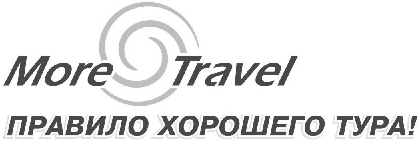 г. Екатеринбургул. К.Маркса, 20-ател./факс +7 (343) 3787-333http://www.moretravel.rue-mail: rus@moretravel.ru